仮貯蔵・仮取扱い実施計画書【例】届出者 住所 西尾市○○町○○番地○　　　㈱○○○○　　　　　　　　　氏名 　代表取締役 ○○ ○○　　１　目的　震災等により被災地において災害復興のための重機への燃料補給及びドラム缶への注油を行うために必要な事項をあらかじめ計画します。２　仮貯蔵・仮取扱いをする場所西尾市○○町○○番地（○○工場西側空地）３　仮貯蔵・仮取扱いに使用する部分の面積約2,000平方メートル４　詳細レイアウト別紙のとおり５　仮貯蔵・仮取扱いをする危険物の類・品名・数量第４類第２石油類(軽油) １日最大20,000リットル６　指定数量の倍数20倍７　貯蔵及び取扱いの方法⑴　移動タンク貯蔵所から直接重機への給油及びドラム缶への詰替えを行う。（詰め替えたドラム缶は別途確保する貯蔵場所へ速やかに移動させる）⑵　保有空地を６メートル確保する。⑶　高温になることを避けるため、必要に応じて通気性を確保した日除けを貯蔵所に設ける。⑷　第５種消火設備 10型ABC粉末消火器３本を設置する。⑸　標識、掲示板を設置し関係者に次の事項について注意喚起を行う。「危険物仮貯蔵・仮取扱所」、「危険物の類・品名・数量（倍数）」、「火気厳禁」８　安全対策⑴　ドラム缶本体のアースを確保する。⑵　吸着マット等危険物の流出等の応急資機材を準備する。⑶　危険物の取扱いは原則として危険物取扱者免状保有者が行う。９　管理状況⑴　保有空地の周囲にバリケード等を設け、空地を確保する。⑵　敷地の出入り管理を徹底し、いたずら・盗難を防止する。⑶　作業前と作業後に点検を行い、その結果を記録する。10　その他必要な事項移動タンク貯蔵所への注油は別の場所で行う。　　緊急連絡先：0563-○○-○○○○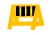 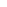 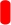 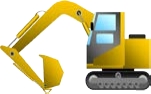 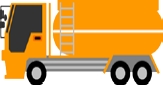 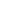 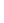 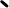 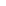 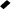 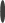 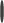 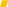 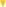 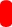 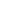 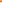 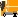 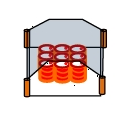 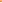 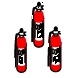 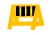 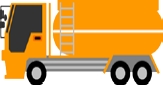 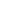 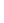 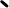 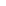 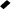 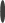 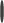 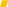 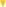 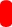 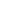 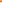 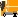 